Messer abastecerá a sus clientes del norte de España desde su nueva planta de producción de gases industriales de Estella-LizarraLa compañía ha invertido 7 millones de euros en una instalación que ha supuesto la creación de 25 nuevos empleos y en cuya puesta de largo han participado las principales autoridades de la Comunidad foral encabezadas por la presidenta, María Chivite, y la delegada del Gobierno en Navarra, Alicia Echeverría. A la cita también han asistido el consejero de Industria y de Transición Ecológica y Digital Empresarial, Mikel Irujo; Marta Ruiz, alcaldesa de Estella-Lizarra así como directivos de la propia Messer, entre ellos su presidente y propietario, Stefan Messer. Estella-Lizarra, 18 de junio de 2024.- Messer, la mayor empresa de gases industriales y medicinales del mundo que no cotiza en los mercados financieros, inauguró este martes su nuevo centro de producción de Estella-Lizarra. Dicho complejo se levanta sobre una parcela de 14.500 metros cuadrados en el polígono industrial de Miguel Eguía, de dicho municipio navarro y su principal objetivo será el envasado de gases industriales, alimentarios, medicinales y especiales que distribuirá entre sus clientes del Norte de España. Por otro lado, la inversión realizada asciende a 7 millones de euros y la puesta en marcha de estas instalaciones ha supuesto la creación de 25 nuevos puestos de trabajo en el territorio entre directos e indirectos. Además, la planta, que tendrá una capacidad de producción de 250.000 botellas de gas por año, operará al cien por cien con energía renovable. Dicha instalación, asimismo, estará autorizada como laboratorio farmacéutico para la fabricación de gases medicinales y, en el futuro, contará también con otras líneas de llenado de hidrógeno verde. “Nuestra nueva planta aumenta la competitividad de la empresa y refuerza su estrategia de crecimiento en la Península Ibérica”, reconoció Rubén Folgado, director general de Messer Ibérica. En ese sentido, recordó que sus productos son “elementos necesarios” para muchos procesos industriales “donde ofrecen mayor seguridad, aumentan la eficiencia y mejora el impacto ambiental de los procesos productivos de los clientes”, añadió.Las manifestaciones de Folgado se produjeron ante un relevante grupo de invitados encabezados por las principales autoridades de la Comunidad foral como la presidenta de Navarra, María Chivite; o Alicia Echeverría, delegada del Gobierno en la región. También estuvieron presentes el consejero de Industria y de Transición Ecológica y Digital Empresarial, Mikel Irujo; así como Marta Ruiz, primera edil de Estella-Lizarra.125 AÑOS DE ÉXITOComo anfitriones actuaron Stefan Messer, presidente y propietario del grupo, quien estuvo acompañado de la Chief Operation Officer en Europa, Virginia Esly, así como el ya mencionado Rubén Folgado. Messer, en su intervención, resumió los 125 años de historia de la compañía, hoy la mayor empresa de gases industriales y medicinales del mundo que no cotiza en los mercados financieros. Valoró, además, su capacidad operativa en Europa, Asia y América, donde cuenta con 11.500 empleadas y empleados y afirmó que el desarrollo de la empresa en España “es sólido y que su crecimiento progresa adecuadamente”. Por su parte, Virginia Esly indicó que, a pesar de las incertidumbres que rodean al mercado, el negocio europeo de Messer “sigue demostrando su resiliencia”. “Nuestra estrategia de independencia para un crecimiento rentable incluye, también, esta inversión que acabamos de realizar en Navarra”, completó.Mientras, la presidenta de Navarra, María Chivite, valoró de la inversión realizada en Estella-Lizarra el número de empleos creados. “Este es un ejemplo concreto de cómo proyectos como los que representa Messer mejora directamente la vida de las personas”, señaló. En esa misma línea, resaltó otros de los beneficios que aporta el proyecto en cohesión social y territorial, crecimiento económico, diversificación de la industria navarra, así como su efecto positivo en el medio ambiente y frente al cambio climático. “Es esperanzador que empresas como la vuestra, de alcance internacional, se encuentren tan comprometidos con la reducción del impacto ambiental liderando soluciones de descarbonización; o, como ocurre en vuestro caso, operando al 100 % con energía renovable. Ojalá podamos contar pronto con esas futuras líneas de llenado de hidrógeno verde que tenéis previsto instalar aquí en Estella-Lizarra”, concluyó. SOBRE MESSER IBÉRICA DE GASES SAUMesser Ibérica de Gases SAU es una compañía que opera en el mercado nacional de España desde hace 54 años. Sus instalaciones de producción más importantes se encuentran en el complejo petroquímico de Tarragona, el mayor del sur de Europa. Allí suministra mediante su propia red de gaseoductos a grandes empresas del sector. Messer, al mismo tiempo, cuenta con otras plantas de envasado de gases en Tarragona y Alicante y dispone de una amplia red de distribución de gases comprimidos en toda la Península Ibérica. Actualmente, está desarrollando el proyecto de una planta similar en Portugal.En cuanto a sus últimos proyectos, en septiembre del pasado año inauguraron en Tarragona una de las mayores plantas de producción de gases destilados del aire a nivel europeo. Precisamente, la producción y comercialización de este tipo de gases constituye su principal negocio. Se trata, en concreto, de productos esenciales ya que se utilizan en prácticamente todos los sectores industriales, en la investigación y ciencia, así como en el sector sanitario y alimentario. Dossier de prensa y material audiovisual. DESCARGAR        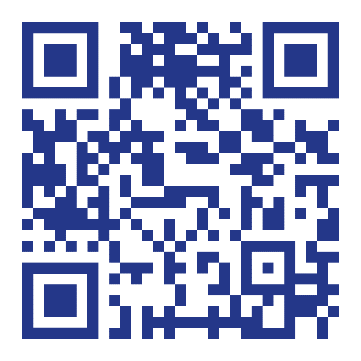 